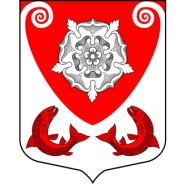 МЕСТНАЯ  АДМИНИСТРАЦИЯМО РОПШИНСКОЕ СЕЛЬСКОЕ ПОСЕЛЕНИЕМО ЛОМОНОСОВСКОГО  МУНИЦИПАЛЬНОГО РАЙОНАЛЕНИНГРАДСКОЙ ОБЛАСТИП О С Т А Н О В Л Е Н И Е№ 169от  31.05.2016 г.О создании комиссии по проверкеготовности жилищного фонда, объектов инженерной и социальной инфраструктуры  к эксплуатации в  осенне - зимний период  2016-2017 гг. при администрации  МО Ропшинское  сельское поселение     В соответствии с п.2 ч.2 ст. 4 Федерального закона от 27.07. 2010 N 190-ФЗ "О теплоснабжении", приказом Минэнерго России от 12.03.2013 № 103 «Об утверждении Правил оценки готовности к отопительному периоду», в целях проверки и оценки готовности жилищного фонда, объектов инженерной и социальной инфраструктуры к эксплуатации в осенне-зимний период, расположенных на территории МО Ропшинское сельское поселение, местная администрация муниципального образования Ропшинское сельское поселениеПОСТАНОВЛЯЕТ:1. Создать комиссию по определению  готовности жилищного фонда, объектов инженерной    и социальной инфраструктуры  к эксплуатации в осенне-зимний период при администрации МО Ропшинское сельского поселение.2. Утвердить состав комиссии по определению  готовности жилищного фонда, объектов инженерной и социальной инфраструктуры  к эксплуатации в осенне-зимний период 2016-2017гг. при администрации МО Ропшинское  сельского поселения согласно приложению № 1.3. Назначить вед. специалиста местной администрации  Михайлову В. А. ответственной:за предоставление  оперативного отчета о ходе выполнения задания   по подготовке ЖКХ предприятий и организаций к работе в осенне - зимний   период  в комитет АС и  ЖКХ администрации района;за своевременный сбор и передачу  информации по форме № 1- ЖКХ ( зима) в  Комитет по АС и ЖКХ администрации района;      за разработку совместно с директором   ООО « УК Ленкомстрой ЖКХ ЛР»  плана мероприятий по подготовке жилищного фонда и объектов социальной сферы в осенне - зимний период 2016 -2017гг. с учетом итогов предыдущего отопительного сезона.4.  Постановление вступает в силу с момента подписания и  подлежит официальному опубликованию (обнародованию) и размещению на официальном сайте муниципального образования Ропшинское сельское поселение.5. Контроль за исполнением постановления оставляю за собой.Глава местной администрацииМО Ропшинское сельское поселение                                                                        Морозов Р. М.                                     Исп. Михайлова В.А.                                                                                                                                                            Приложение №1 							к постановлению местной администрации							          МО Ропшинское сельское поселение                                                                                     от   31.05.2016 г.  №  169Составкомиссии по определению готовности жилищного фонда, объектов инженерной и социальной инфраструктуры  к эксплуатации в осенне-зимний период при администрации МО Ропшинское сельское поселениеПредседатель     комиссии       -   Морозов Р.М.  – Глава местной  администрации;Зам. председателя    комиссии   -  Гусаков А.Е. - депутат совета депутатов МО Ропшинское сельское    поселение ;Секретарь комиссии  -  Михайлова В.А. -специалист местной администрации; Члены комиссии: Директор  УК ООО « УК Ленкомстрой ЖКХ ЛР»  - Белолипецкий С.Г.;Представитель теплоснабжающей организации  ООО “ИЭК” д. Яльгелево – по согласованию;                                                                                             Начальник производства   ООО «ИЭК» пос. Ропша -   Везолайнен В.В.;Депутат совета депутатов МО Ропшинское сельское поселение – Разносчикова С.В.                                              